ACTA NÚMERO VEINTIUNO de la Sesión Extraordinaria celebrada en la Sala de Sesiones de la Alcaldía Municipal de esta Ciudad, de las nueve horas en adelante del día martes veintiseis de abril del año dos mil veintidos, convocada y presidida por la señora Alcaldesa Municipal de Apopa, Doctora Jennifer Esmeralda Juárez García; están presentes los señores: Doctora Jennifer Esmeralda Juárez García, Alcaldesa Municipal; Licenciado Sergio Noel Monroy Martínez, Síndico Municipal; Señora Carla María Navarro Franco, Primera Regidora Propietaria; Señor Damián Cristóbal Serrano Ortiz, Segundo Regidor Propietario; Señora Lesby Sugey Miranda Portillo, Tercera Regidora Propietaria; Doctora Yany Xiomara Fuentes Rivas, Cuarta Regidora Propietaria, Señor Jonathan Bryan Gómez Cruz, Quinto Regidor Propietario, Señor Carlos Alberto Palma Fuentes, Sexto Regidor Propietario; Señora Susana Yamileth Hernández Cardoza, Séptima Regidora Propietaria; Ingeniero Walter Arnoldo Ayala Rodríguez, Octavo Regidor Propietario; Señor Rafael Antonio Ardon Jule, Noveno Regidor Propietario; Ingeniero Gilberto Antonio Amador Medrano, Décimo Regidor Propietario; Señor Bayron Eraldo Baltazar Martínez, Décimo Primer Regidor Propietario; Señor Osmin de Jesús Menjívar González, Décimo Segundo Regidor Propietario; Licenciado José Francisco Luna Vásquez, Primer Regidor Suplente; Sr. José Mauricio López Rivas, Segundo Regidor Suplente; Señora Stephanny Elizabeth Márquez Borjas, Tercera Regidora Suplente y Señora María del Carmen García, Cuarta Regidora Suplente. Habiendo Quórum, iniciándose con la aprobación de la Agenda, y desarrollándose los demás numerales de la agenda del numeral uno al doce. Seguidamente se da lectura a los Informes de la Señora Alcaldesa Municipal: Seguidamente se tomaron los siguientes Acuerdos Municipales: “ACUERDO MUNICIPAL NUMERO UNO”. El Concejo Municipal en uso de sus facultades legales, de conformidad al art. 86 inciso final, 203, 204 y 235 de la Constitución de la República, art. 30 numeral 4) 14) art. 31 numeral 4) del Código Municipal. Expuesto en el punto número DOS de la agenda de esta Sesión, que consiste en Aprobación de la Agenda. Por lo tanto, este Concejo Municipal Plural, en uso de sus facultades legales y habiendo deliberado el punto, por UNANIMIDAD  de votos. ACUERDA: Primero: APROBAR  la agenda NUMERO VEINTIUNO de la sesión extraordinaria  de fecha VEINTISÉIS DE ABRIL DEL AÑO DOS MIL VEINTIDOS, la cual consta de DOCE NUMERALES. CERTIFIQUESE Y COMUNIQUESE. “ACUERDO MUNICIPAL NÚMERO DOS”. El Concejo Municipal en uso de sus facultades legales, de conformidad al art. 86 inciso final, 203, 204 y 235 de la Constitución de la República, art. 30 numeral 4) 14) art. 31 numeral 4), del Código Municipal. Expuesto en el punto número cinco de la agenda de esta sesión, el cual corresponde a Participación de las Comisiones,  para lo cual la Comisión de Gestión de Desarrollo Económico y Cohesión Social, presenta informe de reunión realizada el día veintiuno de abril del año dos mil veintidos, el cual se inserta al cuerpo de este Acuerdo Municipal de la siguiente manera:En la Oficina de AUDITORIA INTERNA DE ESTA MUNCIPALIDAD, el día jueves veintiuno de abril del año dos mil veintidós, reunidos los señores Jonathan Bryan Gómez Cruz, en calidad de coordinador de la Comisión de Desarrollo Económico y Cohesión Social, y los integrantes de la misma señores Carla María Navarro Franco, Byron Eraldo Baltazar Martínez Barahona, José Francisco Luna Vásquez, así mismo está presente la señora Concejal Yany Xiomara Fuentes Rivas y El Sub Gerente de Desarrollo Social Ernesto Barrera,  para abordar el tema del manejo de la CARPETA TECNICA DE COMPRA DE SAL INDUSTRIAL, destinada para la elaboración de alfombras relativas a la conmemoración de la celebración de SEMANA SANTA.  Se da por abierta la sesión de comisión y se trata como único punto la liquidación de la carpeta antes mencionada, Ya que en Agenda N° 20, punto 4) Aprobación de Presupuesto para celebración del día de la Santa Cruz, manifestando el  Sub Gerente de Desarrollo Social XXXXXXXXXX que habían sobrado más de 60 sacos de sal y solicitaba la aprobación de entregar la sal sobrante a los ganaderos, manifestando la señora Concejal Carla Navarro que ella tiene información que esa sal ya fue entregada, por lo que le pide al Sub Gerente de Desarrollo Territorial que no mienta porque esa SAL ya había sido entregado la mitad del sobrante, contestando el Sub Gerente que si entrego la sal y estaba mintiendo al concejo, agregando que el desconocía de sus funciones y los procesos establecidos (siendo esta una justificación que él ha manifestado en repetidas ocasiones). Aclarándole los miembros de esta comisión que los procesos se deben respetar en todas sus etapas y que no es su función repartir los excedentes de una carpeta técnica, sino que es el pleno del concejo quien determinará el destino que dará a los excedentes de la carpeta. Y que el en reiteradas ocasiones ha tratado de evadir los procesos de compras de insumos o materiales cuando las actividades ya han pasado y el aun no entrega los requerimientos correspondientes. En vista de lo expuesto esta comisión dictamina: Ordenar al Auditor Interno, realice una auditoría a la CARPETA TECNICA DE COMPRA DE SAL, y a las actuaciones que ha realizado la SUB GERENCIA DE DESARROLLO SOCIAL, en relación al cumplimiento de procesos, funciones, compras de insumos, manejo y distribución de los mismos (1 Mayo 2021 a la fecha). De obtener hallazgos en la auditoria ordenada, esta comisión los evaluara con el objetivo de buscar la responsabilidad correspondiente de las actuaciones del SUB GERENTE DE DESARROLLO SOCIAL.  Sin más por el momento se cierra la presente acta, la cual fue leída íntegramente ratificamos su contenido y para constancia firmamos.- Por lo cual el Honorable Concejo Municipal Plural en uso de sus facultades legales, habiendo deliberado el punto por UNANIMIDAD de votos ACUERDA: Primero: Aceptar dictamen de la Comisión de Gestión de Desarrollo Económico y Cohesión Social, antes detallado. Segundo: INSTRÚYASE  al Auditor Interno de la Municipalidad, para que realice las acciones correspondientes con el objeto de realizar  Auditoria a la CARPETA TECNICA DE COMPRA DE SAL, destinada para la elaboración de alfombras relativas a la conmemoración de la celebración de SEMANA SANTA del año 2022. Así mismo a las actuaciones que ha realizado la SUB GERENCIA DE DESARROLLO SOCIAL, en relación al cumplimiento de procesos, funciones, compras de insumos, manejo y distribución de los mismos (a partir del 01 de Mayo 2021 a la fecha); de obtener hallazgos en la auditoria ordenada, la Comisión de Gestión de Desarrollo Económico y Cohesión Social, los evaluará con el objetivo de buscar la responsabilidad correspondiente de las actuaciones del SUB GERENTE DE DESARROLLO SOCIAL.- CERTIFÍQUESE Y COMUNIQUESE. “ACUERDO MUNICIPAL NÚMERO TRES”. El Concejo Municipal en uso de sus facultades legales, de conformidad al art. 86 inciso final, 203, 204 y 235 de la Constitución de la República, art. 30 numeral 4) 14) art. 31 numeral 4), del Código Municipal. Expuesto en el punto número cinco de la agenda de esta sesión, el cual corresponde a Participación de las Comisiones,  para lo cual el Ingeniero Gilberto Antonio Amador Medrano, Decimo Regidor Propietario, y como miembro de la Comisión de Desechos Sólidos, manifiesta que existe la problemática por la falta de combustible ya que a la fecha se realizaron los trámites correspondientes para publicar la primera licitación pública de combustible siendo esta declarada desierta por falta de ofertantes por ende se autorizó por este pleno a la UACI que continuara con los procesos conforme a la LACAP, realizando una segunda convocatoria; sin embargo expresa que como municipalidad nos encontramos en una situación complicada por el inconveniente de la falta de combustible siendo que existe la posibilidad de que bel Servicio de Recolección de Desechos Sólidos se paralice a partir del 01/05/2022 por la misma situación; por lo cual sugiere al Pleno se deleguen a los tecnicos correspondientes para que realicen las diligencias necesarias, con el objeto de proponer alternativas de solución con el fin de agilizar la contratación de combustible para que el proceso sea más ágil y no engorroso siempre y cuando sea al margen de la Ley. Por lo cual el Honorable Concejo Municipal Plural en uso de sus facultades legales, habiendo deliberado el punto por UNANIMIDAD de votos ACUERDA: Primero: ACÉPTESE Propuesta del Ingeniero Gilberto Antonio Amador Medrano, Decimo Regidor Propietario y miembro de la Comisión de Desechos Sólidos, en el sentido de: INSTRÚYASE al Apodera Legal y Judicial, Gerente General, Jefe de la Unidad de Adquisiciones y Contrataciones Institucionales (UACI), Sub Gerente Financiero y Tributario; para que realicen las diligencias necesarias, con el objeto de proponer alternativas de solución con el fin de agilizar la contratación de combustible para que el proceso sea más ágil y no engorroso siempre y cuando sea al margen de la Ley.- CERTIFÍQUESE Y COMUNIQUESE. “ACUERDO MUNICIPAL NUMERO CUATRO” El Concejo Municipal en uso de sus facultades legales, de conformidad al art. 86 inciso final, 203, 204 y 235 de la Constitución de la República, art. 30 numeral 4) 14) art. 31 numeral 4), del Código Municipal. Expuesto en el punto número SEIS de la agenda de esta sesión, que corresponde a Notas a conocimiento. Dándole lectura a nota de fecha diecisiete de marzo del año dos mil veintidós, suscrita por los Miembros del Comité Local de Derechos de la Niñez y la Adolescencia de Apopa, en la que solicitan al Honorable Concejo Municipal Plural, modificación del Acuerdo de nombramiento de integración plena del Comité Local de Derecho de la Niñez y de la Adolescencia tomado en fecha veinte de julio del año dos mil veintiuno, que se encuentra en el Acta Número Doce, Acuerdo Municipal Numero Dos, en el cual se encuentra como miembro suplente el Concejal Jonathan Bryan Gómez Cruz; Quinto Regidor Propietario, ya que en fecha veintitrés de diciembre del año dos mil veintiuno, se notifica al CLD que el Concejal Jonathan Bryan Gómez Cruz, renuncia a ser Integrante del CLD, por motivo de estar en otras Comisiones, tomando como Acuerdo Municipal, nombrar a la señora Stephanny Elizabeth Márquez Borjas como Miembro a suplente del CLD, dicho nombramiento se encuentra en el Acta Numero Treinta y Seis, Acuerdo Número Tres de fecha veintitrés de diciembre del año dos mil veintiuno. Así mismo la modificación debe de realizarse  al Acta Número Doce, del Acuerdo Dos de fecha veinte de julio del año dos mil veintiuno, en el sentido de: nombrar como Integrante del Comité Local de Derechos de la Niñez y Adolescencia a la señora Stephanny Elizabeth Márquez Borjas; Tercera Regidora Suplente en calidad de suplente con Documento Unido de Identificación Numero XXXXXXX y Número de Identificación Tributaria XXXXX. Por tanto este Concejo Municipal Plural, en uso de sus facultades Legales y habiendo deliberado el punto, por UNANIMIDAD de votos ACUERDA: Primero: MODIFICAR  el Acuerdo Municipal  Número Dos del Acta Número Doce de fecha veinte de julio del año dos mil veintiuno, EN SENTIDO DE SUSTITUIR al Concejal  Jonathan Bryan Gómez Cruz, Quinto Regidor Propietario con Documento Único de Identidad Número XXXXXXXXX y Número de Identificación Tributaria XXXXXXXXX por la señora STEPHANNY ELIZABETH MARQUEZ BORJAS; TERCERA REGIDORA SUPLENTE, con Documento Unido de Identificación Numero XXXXXX y Número de Identificación Tributaria XXXXXXXX, COMO MIEMBRO SUPLENTE DEL COMITÉ LOCAL  DE DERECHOS DE LA NIÑEZ Y LA ADOLESCENCIA DEL MUNICIPIO DE APOPA. Segundo: RATIFICAR el Acuerdo Municipal  Número Dos del Acta Número Doce de fecha veinte de julio del año dos mil veintiuno, en sus demás partes. CERTIFÍQUESE Y COMUNIQUESE.- “ACUERDO MUNICIPAL NÚMERO CINCO”. El Concejo Municipal en uso de sus facultades legales, de conformidad al art. 86 inciso final, 203, 204 y 235 de la Constitución de la República, art. 30 numeral 4) 14) art. 31 numeral 4), del Código Municipal. Expuesto en el punto número seis de la agenda de esta sesión, el cual corresponde a Notas a Conocimiento, para lo cual al momento de darle lectura a nota del Comité Local de Derechos de la Niñez y Adolescencia, surge el tema que corresponde a diferentes solicitudes suscritas por parte del CLD, y las necesidades que poseen los habitantes del Municipio de Apopa, referente a evaluaciones psicológicas, por lo cual el pleno toma a bien que dichas solicitudes sean ejecutadas por parte de la Psicóloga que se encuentra asignada en la Unidad Municipal de la Mujer, con el objeto de que realice las diligencias correspondientes a fin de otorgar las consultas necesarias a cada uno de las necesidades que puedan surgir previa solicitud por escrito. Por lo cual el Honorable Concejo Municipal Plural en uso de sus facultades legales, habiendo deliberado el punto por UNANIMIDAD de votos ACUERDA: DELÉGUESE a la XXXXXXXXXXXXX, PSICÓLOGA de la Unidad Municipal de la Mujer, de la Municipalidad, para que realice las acciones correspondientes, con el objeto de otorgar las consultas médicas  necesarias a cada uno de las necesidades que puedan surgir previa solicitud por escrito por parte del Comité Local de Derechos de la Niñez y Adolescencia, y habitantes del Municipio de Apopa.- CERTIFÍQUESE Y COMUNIQUESE.- “ACUERDO MUNICIPAL NÚMERO SEIS”. El Concejo Municipal en uso de sus facultades legales, de conformidad al art. 86 inciso final, 203, 204 y 235 de la Constitución de la República, art. 30 numeral 4) 14) art. 31 numeral 4), y el Art. 91 del Código Municipal. Expuesto en el punto número seis de la agenda de esta sesión, el cual corresponde a Notas a Conocimiento, para lo cual se da lectura a memorándum de fecha 05/04/2022, suscrito por el XXXXXXXXXXXXX, Subgerente Financiero Tributario, por medio del cual remite informe financiero referente al pago por Renuncia Voluntaria de los siguientes ex empleados: 1) XXXXXXXXXXX, según Acuerdo Municipal número 37 del Acta número 13 de fecha 22/03/2022, por la cantidad de $1,900.14 y 2) XXXXXXXXXXX, según Acuerdo Municipal número 42 del Acta número 13 de fecha 22/03/2022, por la cantidad de $1,303.77; para lo cual manifiesta que existe la disponibilidad presupuestaria y financiera para poder realizar dichos pago en concepto de Renuncia Voluntaria de los empleados antes mencionados; así mismo solicita que se autorice que el pago correspondiente al ex empleado XXXXXXXXX, se realice a nombre del XXXXXXXXXXXXX, quien actúa con poder especial, que lo faculta a realizar todo tipo de tramite relacionado a la renuncia del Ex empleado antes mencionado. Por lo cual el Honorable Concejo Municipal Plural en uso de sus facultades legales, habiendo deliberado el punto por UNANIMIDAD de votos ACUERDA: Primero: a) ACÉPTESE RENUNCIA VOLUNTARIA, con base en el decreto N° 594 del XXXXXXXXXXX, con el cargo de MÉDICO del DEPARTAMENTO DE PROMOCIÓN PARA LA SALUD, por un monto según hoja de cálculo del Ministerio de Trabajo y Previsión Social, por $1,900.14 que corresponde al 50% por haber trabajado desde el 04 de mayo de 2015 al 28 de febrero de 2022, al servicio de la Municipalidad. b) ACÉPTESE RENUNCIA VOLUNTARIA, con base en el decreto N° 594 del ex empleado XXXXXXXXXXXX, con el cargo de AGENTE II del CUERPO DE AGENTES MUNICIPALES, por un monto según hoja de cálculo del Ministerio de Trabajo y Previsión Social, por $1,303.77 que corresponde al 50% por haber trabajado desde el 16 de mayo de 2016 al 28 de febrero de 2022, al servicio de la Municipalidad. Segundo: AUTORÍCESE a RECURSOS HUMANOS, para que realice las diligencias correspondientes, con el objeto de emitir recibos correspondientes para llevar a feliz término lo acordado en el numeral primero de este Acuerdo Municipal. Tercero: AUTORÍCESE al TESORERO MUNICIPAL, para que erogue de cuenta corriente 480005924 MUNICIPALIDAD DE APOPA, RECURSOS PROPIOS, Banco Hipotecario de El Salvador, S.A., los montos según el siguiente detalle: a) La cantidad de: UN MIL NOVECIENTOS DÓLARES CON CATORCE CENTAVOS DE LOS ESTADOS UNIDOS DE NORTE AMERICA ($1,900.14), y emita cheque a nombre de: XXXXXXXXXXX, en concepto de indemnización por retiro voluntario que corresponden al 50% y b) La cantidad de: UN MIL TRESCIENTOS TRES DÓLARES CON SETENTA Y SIETE CENTAVOS DE LOS ESTADOS UNIDOS DE NORTE AMERICA ($1,303.77), y emita cheque a nombre de: XXXXXXXXXXXX, quien actúa con poder especial, que lo faculta a realizar todo tipo de tramite relacionado a la renuncia del ex empleado XXXXXXXXXX en concepto de indemnización por retiro voluntario que corresponden al 50%.- Quedando autorizada la Jefa de Presupuesto realizar reprogramación presupuestaria si fuere necesaria.- Fondos con aplicación al específico y expresión presupuestaria vigente que se comprobara como lo establece el art. 78 del Código Municipal.- CERTIFÍQUESE Y COMUNIQUESE. “ACUERDO MUNICIPAL NÚMERO SIETE”. El Concejo Municipal en uso de sus facultades legales, de conformidad al art. 86 inciso final, 203, 204 y 235 de la Constitución de la República, art. 30 numeral 4) 14) art. 31 numeral 4), y el Art. 91 del Código Municipal. Expuesto en el punto número seis de la agenda de esta sesión, el cual corresponde a Notas a Conocimiento,  para lo cual se da lectura a Nota suscrita por la empleada xxxxxxxxxxxxx, actualmente ejerciendo funciones de Recepcionista, manifestando que ha sido víctima de problemas sociales y ha obtenido amenazas que atentan su vida, por lo cual solicita se le acepte su renuncia voluntaria otorgándole el 100% del tiempo trabajado en la Municipalidad. Por tanto el Pleno considerando: que la Municipalidad actualmente está en proceso de Declaratoria de austeridad, sugiere que sea entregado en 50% de cálculo establecido por medio del Ministerio de Trabajo y Previsión Social, por la cantidad de $2,216.88, por haber laborado al servicio de la Municipalidad en el periodo comprendido de 01/01/2013 al 30/04/2022, por lo cual el Honorable Concejo Municipal Plural en uso de sus facultades legales, habiendo deliberado el punto  por MAYORÍA de trece votos a favor y un voto salvado por parte del Señor Bayron Eraldo Baltazar Martínez Barahona, Décimo Primer Regidor Propietario, manifestando literalmente lo siguiente: “Voto en contra de la solicitud de la empleada en mención por que solicitan el 100% de su indemnización en la nota presentada”.  ACUERDA: Primero: ACÉPTESE RENUNCIA VOLUNTARIA, con base en el decreto N° 594 de la señora XXXXXXXXXXX, con el cargo de RECEPCIONISTA de la SUB GERENCIA ADMINISTRATIVA, por un monto según hoja de cálculo del Ministerio de Trabajo y Previsión Social, de fecha 27/04/2022, de $2,216.88, que corresponde al 50% por haber laborado al servicio de la Municipalidad en el periodo comprendido de 01/01/2013 al 30/04/2022. Segundo: AUTORÍCESE a RECURSOS HUMANOS, para que realice las diligencias correspondientes, con el objeto de emitir recibo correspondiente para llevar a feliz término lo acordado en el numeral primero de este Acuerdo Municipal. Tercero: AUTORÍCESE al TESORERO MUNICIPAL, para que erogue de cuenta corriente 480005924 MUNICIPALIDAD DE APOPA, RECURSOS PROPIOS, Banco Hipotecario de El Salvador, S.A., la cantidad de: DOS MIL DOSCIENTOS DIECISÉIS DÓLARES CON OCHENTA Y OCHO CENTAVOS DE LOS ESTADOS UNIDOS DE NORTE AMERICA ($2,216.88), y emita cheque a nombre de: XXXXXXXXXXXXXXXXX, en concepto de indemnización por retiro voluntario que corresponden al 50%.- Quedando autorizada la Jefa de Presupuesto realizar reprogramación presupuestaria si fuere necesaria.- Fondos con aplicación al específico y expresión presupuestaria vigente que se comprobara como lo establece el art. 78 del Código Municipal.- CERTIFÍQUESE Y COMUNIQUESE. “ACUERDO MUNICIPAL NUMERO OCHO”. El Concejo Municipal en uso de sus facultades legales, de conformidad al art. 86 inciso 3º, 203 y 204 y 235 de la Constitución de la República, art. 30 numeral 4) 14) art. 31 numeral 4) del Código Municipal. Expuesto dentro del punto número SIETE de la agenda de esta sesión, el cual consiste en la participación del XXXXXXXXXX/Auditor Interno, manifestándole al Pleno, lo siguiente: Que a la fecha no se tiene en Auditoria Interna, información si las Unidades Correspondientes han efectuado las modificaciones a los formularios y estos reportados al Ministerio de Hacienda, teniendo fecha límite para que los empleados puedan presentar su declaración de Renta F11, hasta el 02de mayo.A la fecha existen Memorandum sobre el tema y Acuerdos Municipales:Memorandum de fecha 10/02/2022, dirigido a Concejo Municipal Plural, Alcaldesa Municipal, Gerente General a la fecha (XXXXXXXXXX), Sub Gerencia Financiera XXXXXX, Tesorero Municipal XXXXXXXXX, Sub Gerencia Administrativa XXXXXX y al señor XXXXXXX Jefe de Recursos Humanos, del cual se originó Acuerdo Municipal Acta Número Siete, Acuerdo Municipal Número Tres de fecha viernes 11 de febrero de 2022.Memorandum de fecha 01/03/2022 dirigido a Concejo Municipal Plural y Alcaldesa Municipal, originado DOS ACUERDOS LOS CUALES SON IGUALES TEXTUALMENTE, AMBOS SON DEL ACTA NUMERO DIEZ, 1ero ACUERDO MUNICIPAL NUMERO NUEVE Y ACUERDO MUNICIPAL NUMERO VEINTISEIS, AMBOS de fecha uno de marzo de 2022.Debe realizar las modificaciones a los meses de Enero a Diciembre 2021 del formulario F14, debido a que al ser esta una Alcaldía Municipal y al no haber reportado los meses que  no tenían Impuesto Retenido y dejar por escrito en las constancias de Retención que como Municipalidad solo se ha pagado en concepto de Salarios MENOS meses de los realmente devengados por los empleados les podría ocasionar problemas para explicar los depósitos de los meses que no generaron descuento de ISR. Además en la Municipalidad existen PERSONAS POLITICAMENTE EXPUESTAS “por persona expuesta políticamente habrá de entenderse aTodo aquel sujeto que este comprendido en los artículos 236,239 de la Constitución de la Republica, articulo 2 literal a, b, c, articulo 52 de la Convención de las Naciones Unidad contra la Corrupción” (Ley Contra el Lavado de Dinero y Activos, articulo 9-B).Constitución de la Republica, Art. 232 y 236: Miembros de Consejos Municipales.NORMAS TECNICAS PARA LA GESTION DE LOS RIESGOS DE LAVADO DE DINERO Y DE ACTIVOS Y DE FINANCIAMIENTO AL TERRORISMO: Funcionarios públicos de elección popular y otros funcionarios públicos de alta jerarquía que consideren las entidades.Este Concejo Municipal Plural, en uso de sus facultades legales y habiendo deliberado el punto, por UNANIMIDAD de votos. ACUERDA: Primero: ACEPTAR el recomendable antes descrito por el XXXXXXXXXXXX/Auditor Interno de esta Municipalidad, en relación a modificar el formulario F14 y F910, a partir de enero a diciembre del año 2021. Segundo: INSTRUIR al Tesorero Municipal, Subgerente Financiero, Jefe de Recursos Humanos, para que realicen las acciones pertinentes a fin de modificar las declaraciones a los formularios F14 Y F910 del año 2021, a la mayor brevedad posible. Tercero: DELEGUESE al GERENTE GENERAL DE ESTA MUNICIPALIDAD,  para que realice amonestaciones de forma escrita al Tesorero Municipal, Jefe Recursos Humanos, y al Jefe de Informática de esta Municipalidad; y sean anexadas a sus expedientes, POR EL NO CUMPLIMIENTO de lo acordado por el Concejo Municipal, respecto a modificar declaraciones de impuesto de renta del año dos mil veintiuno, poniendo en riesgo al personal y a los Miembros del Concejo Municipal, con el Ministerio de Hacienda, se dé por recibido el  informe presentado de los meses de enero y febrero del presente año. CERTIFIQUESE Y COMUNIQUESE. “ACUERDO MUNICIPAL NÚMERO NUEVE”. El Concejo Municipal en uso de sus facultades legales, de conformidad al art. 86 inciso final, 203, 204 y 235 de la Constitución de la República, art. 30 numeral 4) 14) art. 31 numeral 4), del Código Municipal. Expuesto en el punto número ocho literal a) de la agenda de esta sesión, el cual corresponde a Participación del XXXXXXXXXXX, Gerente General de la Municipalidad, por medio del cual presenta Informe de Gerencia General, el cual se inserta al cuerpo de ese Acuerdo Municipal de la siguiente manera:Apopa, 26 de abril de 2022. Señores miembros del Honorable Concejo Municipal PluralPresenteEs un gusto dirigirme a ustedes, agradeciendo de antemano la confianza depositada en el suscrito, para desempeñar el cargo de Gerente General, de esta Alcaldía Municipal, en esta ocasión presento a su consideración el informe No. 1/2022, del período comprendido desde el 01 al 26/04/2022, en el cual se destaca la excelente comunicación con subgerentes y jefes, lo que ha permitido atender y solventar muchas situaciones administrativas y operativas; asimismo se detalla algunas de las irregularidades identificadas y la acción sugerida o tomada según corresponde, lo cual se describe a continuación:Atentamente,MDT y XXXXXXXXXXGerente GeneralPor lo cual el Honorable Concejo Municipal Plural en uso de sus facultades legales, habiendo deliberado el punto por UNANIMIDAD de votos ACUERDA: ACÉPTESE Informe No. 1/2022, del período comprendido desde el 01 al 26/04/2022, presentado por el  MDT y XXXXXXXXXXX, Gerente General, detallado en la parte superior de este Acuerdo Municipal.- CERTIFÍQUESE Y COMUNIQUESE. “ACUERDO MUNICIPAL NUMERO DIEZ”. El Concejo Municipal en uso de sus facultades legales, de conformidad al art. 86 inciso 3º, 203 y 204 y 235 de la Constitución de la República, art. 30 numeral 4) 14) art. 31 numeral 4) del Código Municipal. Expuesto dentro del punto número OCHO literal b) de la agenda de esta sesión, el cual consiste en participación del XXXXXXX Jefe de Desarrollo Urbano y Ordenamiento Territorial Ad Honorem, en donde hace de conocimiento  al Pleno, del informe de RESOLUCIÓN DE SOLICITUD DE REVISIÓN DE COMPATIBILIDAD CON EL PLAN PARCIAL EL ÁNGEL, MUNICIPIO DE APOPA, SAN SALVADOR, de la empresa TEXTUFIL, S.A. DE C.V.,  para el Proyecto de denominado: “NAVES INDUSTRIALES PARA BODEGAS DE ALMACENAMIENTO”, ubicado en Parcela #3 Finca Apachulco, Km. 7½ carretera que conduce de Quezaltepeque a San Salvador, Apopa; resolución que se inserta al cuerpo de este Acuerdo de la siguiente manera:RESOLUCIÓN DE SOLICITUD DE REVISIÓN DE COMPATIBILIDADCON EL PLAN PARCIAL EL ÁNGEL, MUNICIPIO DE APOPA, SAN SALVADORMarco Normativo:Ordenanza para la aplicación del Plan Parcial El Ángel en el Municipio de Apopa, publicada en Diario Oficial No. 92, Tomo No. 375 del 23/05/2007.Revisión de compatibilidad con El Plan ParcialArt. 57.- Los interesados en desarrollar proyectos de urbanización y/o construcción en la zona con lo establecido en el Plan Parcial. Esta resolución, emitida mediante acuerdo municipal, solicitarán en primer lugar a la Alcaldía Municipal de Apopa, haciendo previo el pago de la tasa correspondiente, la revisión de su propuesta general de usos del suelo y densidad para verificar que ésta sea compatible tendrá vigencia de un año, después del cual si no hubiese iniciado los trámites en la OPAMSS, el interesado deberá solicitarlo nuevamente. Si el proyecto es declarado compatible se procederá al trámite de calificación de lugar en la OPAMSS tal como se describe en el artículo 59 de la presente ordenanza. Si el proyecto o una porción del proyecto fuera declarado incompatible con el Plan Parcial El Ángel, la Alcaldía Municipal lo consignará como tal. El interesado podrá solicitar variación del Plan Parcial según lo establecido en el artículo 58 de esta ordenanza. Zona Logística Industrial (ZLI). Art. 8.- La Zona Logística Industrial es aquella que comprende actividades de producción, procesamiento, almacenamiento y distribución de productos y los servicios de apoyo asociados a estas actividades.Los usos de suelo permitidos son: almacenamiento (ALM), Industrial (IND), transporte (TRA) e infraestructura (INF).Los usos del suelo condicionados es: comercio y servicio (CYS), institucional (INS) y deporte (DEP).Los usos del suelo prohibidos son: habitacional (HAB), salud (SAS), educación (EDU), recreación (RYE), cultura (CLT), religión (REL), agropecuario (AGR) y espacios abiertos (ESA).El área permeable mínima permitida será del veinte por ciento (20%) del área total del terreno.En esta zona el área del lote mínimo que se autorizará será de 1,500 metros cuadrados.Reforma a la Ordenanza para la Aplicación del Plan Parcial El Ángel, publicada en el Diario Oficial No. 192, Tomo No. 405, de fecha 16/10/2014.Esta reforma consistió específicamente en una actualización del plano de usos de suelo, denominado “Plano 01 de Zonificación”. El inmueble objeto de análisis, está ubicado en una Zona definida como Zona Logística Industrial (ZLI), la cual permite la ejecución del proyecto denominado “Naves industriales para bodegas de Almacenamiento”.Determinación de Aranceles:Del referido trámite, se estableció el mandamiento preliminar de pago abajo descrito, el cual fue notificado a la empresa Textufil S.A. de C.V. quien realizó el desembolso respectivo según recibo Serie “A” No. 262247, de fecha 19/04/2022, por un monto de $40,540.50; según el siguiente detalle:Nota: El presente mandamiento de pago no incluye el arancel de Contribución Especial por un monto $30,736.80, tipificado en el Art. 5 de la Ordenanza de Contribución Especial para Proyectos Eco Ambientalistas para la Protección, Conservación, Rescate, Mantenimiento y Mejora del Medio Ambiente del Municipio de Apopa. DO  199 Tomo 369 26/10/2005; en cumplimiento al Acuerdo Municipal No. 7 Acta No. 35, 16/12/2021, que literalmente dice: “A. El Concejo Municipal Plural establece la suspensión temporal de la aplicación de la Ordenanza de Contribuciones Especiales para Proyectos Eco Ambientalistas…” POR LO TANTO:	Éste departamento RESUELVE QUE EL PROYECTO “NAVES INDUSTRIALES PARA BODEGAS DE ALMACENAMIENTO” ES TÉCNICAMENTE COMPATIBLE CON EL USO DE SUELO ESTABLECIDO EN EL CUERPO NORMATIVO VIGENTE, por lo que se emite la presente resolución, para conocimiento del Honorable Concejo Municipal, para su aprobación mediante Acuerdo Municipal, a fin que la empresa TEXTUFIL S.A. de C.V., lo presente en OPAMSS, para efectos de continuar con la tramitología que establecen los cuerpos normativos correspondientes.Este Concejo Municipal Plural, en uso de sus facultades legales y habiendo deliberado el punto,  por MAYORÍA de  trece votos a favor y UN VOTO SALVADOR, del señor Concejal Osmin de Jesús  Menjivar González; Decimo Segundo Regidor Propietario, manifestando literalmente lo siguiente: “Voto en contra por falta de solvencia de la empresa Textufil en esta Municipalidad”.  ACUERDA: Aprobar la resolución presentada por el XXXXXXXXXXX/Jefe de Desarrollo Urbano y Ordenamiento Territorial Ad Honorem,  en la que resuelve que el proyecto denominado: “NAVES INDUSTRIALES PARA BODEGAS DE ALMACENAMIENTO”, ubicado en Parcela #3 Finca Apachulco, Km. 7½ carretera que conduce de Quezaltepeque a San Salvador, con un área del inmueble de 30,736.80 m2 y del proyecto 30,736.80 m2, solicitada por el XXXXXX, Representante Legal de la empresa TEXTUFIL, S.A. DE C.V., es TÉCNICAMENTE COMPATIBLE CON EL USO DE SUELO ESTABLECIDO EN EL CUERPO NORMATIVO VIGENTE, según lo establecido en la "ORDENANZA PARA LA APLICACIÓN DEL PLAN PARCIAL EL ANGEL, EN EL MUNICIPIO DE APOPA, DEPARTAMENTO DE SAN SALVADOR". CERTIFIQUESE Y COMUNIQUESE “ACUERDO MUNICIPAL NUMERO ONCE”. El Concejo Municipal en uso de sus facultades legales, de conformidad al art. 86 inciso final, 203, 204 y 235 de la Constitución de la República, art. 30 numeral 4) 14) art. 31 numeral 4) del Código Municipal. Expuesto en el punto número nueve de la agenda de esta Sesión, Dando lectura al Memorandum de fecha 22/04/2022, suscrito por la XXXXXXXX/ Administradora de Especies Municipales, en el que solicita al Honorable Concejo Municipal Plural, autorización por medio de Acuerdo Municipal para efectuar la compra por $6,204.00 de Especies Municipales al Ministerio de Hacienda/Unidad de Gestión Financiera Municipal en compra al contado con Fuente de Financiamiento Recursos Propios, mediante cheche  CERTIFICADO a nombre de DIRECCIÓN GENERAL DE TESORERÍA, así mismo solicita la autorización del Jefe de Presupuesto para que realice la reforma presupuestaria si fuera necesario. Por lo tanto, este Concejo Municipal Plural, en uso de sus facultades legales y habiendo deliberado el punto, por UNANIMIDAD  de votos. ACUERDA: Primero: QUEDANDO autorizado el Tesorero Municipal, para que erogue de la cuenta  corriente número 480005924 MUNICIPALIDAD DE APOPA, RECURSOS PROPIOS, Banco Hipotecario de El Salvador S.A.,  la cantidad: SEIS MIL DOSCIENTOS CUATRO DÓLARES EXACTOS DE LOS ESTADOS UNIDOS DE NORTEAMERICA ($6,204.00), y emita cheque a nombre de: DIRECCIÓN GENERAL DE TESORERÍA, en concepto de COMPRA DE ESPECIES MUNICIPALES al Ministerio de Hacienda/Unidad de Gestión Financiera Municipal, según el siguiente cuadro detalle: 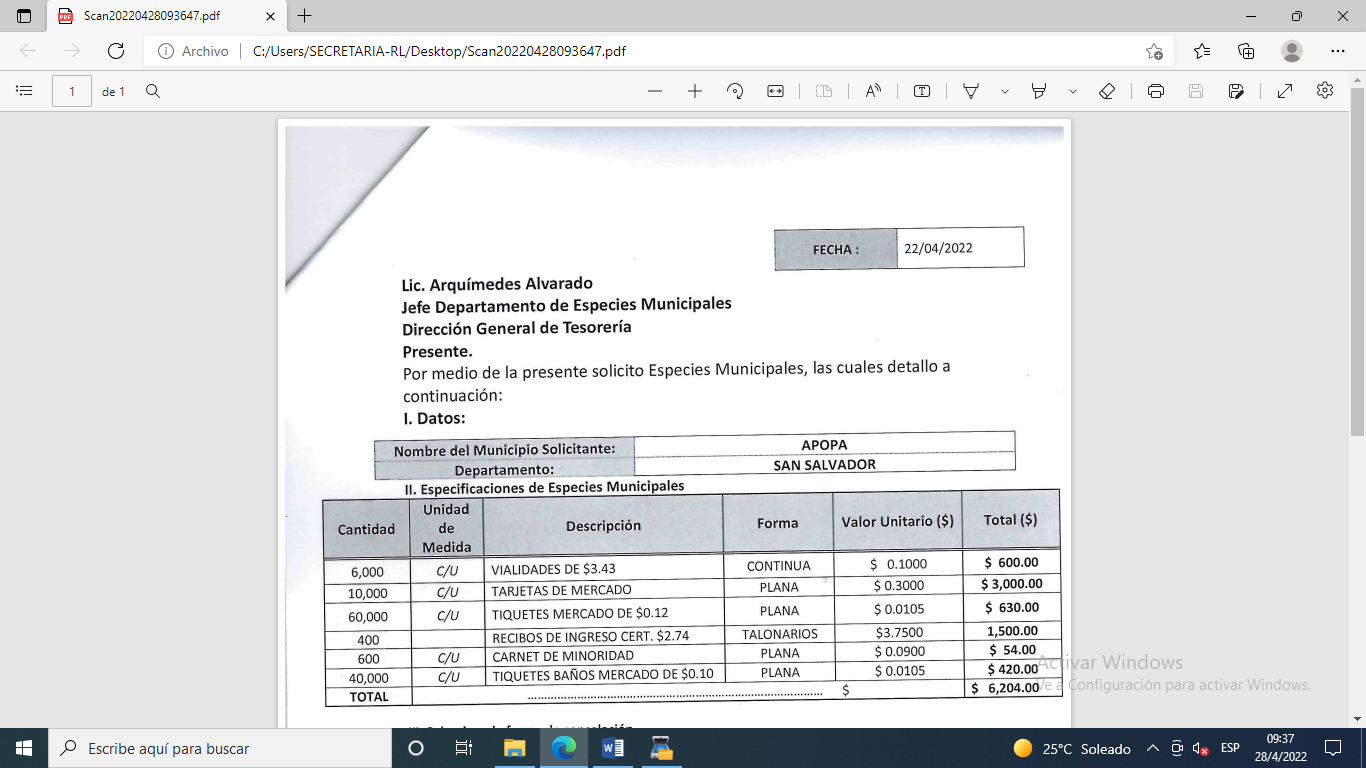  Segundo: AUTORICESE a la Jefa de presupuesto, para que realice la reprogramación presupuestaria necesaria a fin de dar cumplimiento al pago de especies municipales, aprobada en el numeral primero de este Acuerdo Municipal. Fondos con aplicación al específico y expresión presupuestaria vigente, que se comprobara como lo establece el art. 78 del Código Municipal. CERTIFÍQUESE Y COMUNÍQUESE. “ACUERDO MUNICIPAL NÚMERO DOCE”. El Concejo Municipal en uso de sus facultades legales, de conformidad al art. 86 inciso final, 203, 204 y 235 de la Constitución de la República, art. 30 numeral 4) 14) art. 31 numeral 4), del Código Municipal. Expuesto en el punto número diez literal a) de la agenda de esta sesión, el cual corresponde a Participación del XXXXXXXXXXX, Apoderado General y Judicial de la Municipalidad, presenta OPINIÓN JURÍDICA sobre Pro Forma del Convenio de Cooperación entre el Ministerio de Agricultura y Ganadería y la Alcaldía Municipal de Apopa, la cual se inserta al Cuerpo de este Acuerdo Municipal de la siguiente manera:UNIDAD JURIDICA, Alcaldía Municipal de Apopa, a los veintiséis días del mes de abril del año dos mil veintidós, por medio de la presente y de la manera más atenta tengo a bien presentarles la siguiente Opinión Jurídica.FUNDAMENTOS DE HECHO: se recibió Pro forma de CONVENIO DE COOPERACION MINISTERIO DE AGRICULTURA Y GANADERIA Y ALCALDIA MUNICIPAL DE APOPA, denominado HABILITACION DE ESPACIOS/BODEGAS DE RECEPCION, RESGUARDO Y DISTRIBUCION, EN EL MARCO DEL PROGRAMA DE ENTREGA DE PAQUETES AGRICOLAS PARA PRODUCTORES A NIVEL NACIONAL. A fin de ser analizado jurídicamente si tiene objeto, causa licita y si cumple la regulación aplicable en particular.FUNDAMENTOS DE DERECHO:a). Que el Código Municipal establece en su Art.  2, que el municipio este encargado de la rectoría y gerencia del bien común local en coordinación con las políticas y actuaciones nacionales orientadas al bien común. b). Que el Art. 4 número 9 del código Municipal indica que a los municipios les compete la promoción del desarrollo agropecuario, así como facilitar la forma laboral y estimular la generación de empleo, en coordinación con las instituciones competentes del Estado. ANALISIS JURIDICO.La presente pro Forma,  tiene como  objeto establecer mecanismo de cooperación entre el MAG Y la Alcaldía, a fin de proporcionar y habilitar espacios/ bodegas que cumplan con las condiciones  óptimas y necesarias para la recepción, resguardo y distribución en el marco del programa de Paquetes Agrícolas y los beneficiarios previamente inscritos en el padrón oficial de entrega de paquetes agrícolas; para garantizar y fortalecer la seguridad alimentaria de la población de dichos municipios y así apoyar a los diversos sectores productivos y agrícolas a nivel nacional.El presente Convenio que se pretende formalizar, generaría para la municipalidad las obligaciones siguientes:  Destinar el personal necesario que garantice el resguardo y vigilancia de los paquetes en coordinación con la Policía Nacional Civil,Destinar bodega/s que cumplan las condiciones óptimas de seguridad, internet, agua potable, servicios sanitarios y energía eléctrica,Adquirir Tarimas y Plástico negro para proteger los paquetes agrícolas,No movilizar los insumos agrícolas a bodegas no autorizadas por el MAG,Poner a la disposición del MAG dos estibadores, quienes recibirán y acomodarán los paquetes,Nombrar un enlace institucional.Por lo antes expuesto es notorio que la Pro forma, contiene Causa y Objeto Licito, además de cumplir con la regulación pertinente, Además de no generar para la municipalidad un costo desproporcionado.RECOMENDACIONES:Se valore lo escrito en esta opinión jurídica se delibere el punto y se tomen los acuerdos siguientes: PRIMERO: FACULTAR a la señora alcaldesa Doctora Jennifer Esmeralda Juárez García, en su calidad de Representante legal del Municipio, para que firme el convenio con el MINISTERIO DE AGRICULTURA Y GANADERIA, denominado HABILITACION DE ESPACIOS/BODEGAS DE RECEPCION, RESGUARDO Y DISTRIBUCION, EN EL MARCO DEL PROGRAMA DE ENTREGA DE PAQUETES AGRICOLAS PARA PRODUCTORES A NIVEL NACIONAL.SEGUNDO: se nombre como ENLACE INSTITUCIONAL, para darle seguimiento y cumplimiento de las obligaciones del Presente Convenio a un empleado que tenga pericia en el manejo, resguardo y distribución de paquetes agrícolas. Por lo cual el Honorable Concejo Municipal Plural en uso de sus facultades legales, habiendo deliberado el punto por UNANIMIDAD de votos, obteniendo voto a favor razonado por parte del Señor Bayron Eraldo Baltazar Martínez Barahona, Décimo Primer Regidor Propietario, manifestando literalmente lo siguiente: “Razonando el voto a favor del Convenio con el MAG en el sentido que la información antes expuesta nos deja sin responsabilidades por perdidas, entregas, favorecer a beneficiarios directos (MAG entregara el listado de beneficiarios) pero sobre todo el responsable directo es el firmante de dicho convenio” ACUERDA: Primero: Según OPINIÓN JURÍDICA suscrita por el Apoderado General y Judicial de la Municipalidad, XXXXXXX, en relación a las recomendaciones establecidas en el sentido de: A): FACULTAR a la señora ALCALDESA MUNICIPAL Doctora JENNIFER ESMERALDA JUÁREZ GARCÍA, en su calidad de Representante legal del Municipio, para que firme el convenio con el MINISTERIO DE AGRICULTURA Y GANADERIA, denominado HABILITACION DE ESPACIOS/BODEGAS DE RECEPCION, RESGUARDO Y DISTRIBUCION, EN EL MARCO DEL PROGRAMA DE ENTREGA DE PAQUETES AGRICOLAS PARA PRODUCTORES A NIVEL NACIONAL y B) Se nombre al XXXXXXXXXX, SUB GERENTE AMBIENTAL de la Municipalidad, como ENLACE INSTITUCIONAL, para darle seguimiento y cumplimiento de las obligaciones del Presente Convenio a un empleado que tenga pericia en el manejo, resguardo y distribución de paquetes agrícolas. Segundo: DELEGUESE al Apoderado General y Judicial de la Municipalidad para que NOTIFIQUE al interesado de la presente resolución.- CERTIFÍQUESE Y COMUNIQUESE. “ACUERDO MUNICIPAL NÚMERO TRECE”. El Concejo Municipal en uso de sus facultades legales, de conformidad al art. 86 inciso final, 203, 204 y 235 de la Constitución de la República, art. 30 numeral 4) 14) art. 31 numeral 4), del Código Municipal. Expuesto en el punto número diez literal b) de la agenda de esta sesión, el cual corresponde a Participación del XXXXXXXXXXXXXXXXX, Apoderado General y Judicial de la Municipalidad, presenta OPINIÓN JURÍDICA referente a Recurso de Reconsideración interpuesto por la Compañía General de Equipos, S.A de C.V., la cual se inserta al Cuerpo de este Acuerdo Municipal de la siguiente manera:UNIDAD JURÍDICA, Alcaldía Municipal de Apopa a los veintiséis días del mes de abril del año dos mil veintidós, por medio de la presente y de la manera más atenta tengo a bien presentarles la siguiente Opinión Jurídica:FUNDAMENTOS DE HECHO:El día 1º de febrero del año dos mil veintidós, se presentó a la Delegación Contravencional de la Municipalidad un escrito de Recurso de Reconsideración contra la resolución dictada en fecha 22 de diciembre del año 2021, dicho recurso fue interpuesto por el Ingeniero XXXXX en su calidad de representante de Compañía General de Equipos, Sociedad Anónima de Capital Variable que se puede abreviar Compañía General de Equipos, S.A de C.V.En dicha resolución se absuelve a Compañía General de Equipos, S.A de C.V. en cuanto al pago de una multa relacionada con una valla publicitaria ubicada sobre la carretera Troncal del Norte, contiguo a la pasarela del Centro Comercial Pericentro, costado norte de la Fabrica INSINCA, por lo que debido a esa resolución manifiesta que la Sociedad INCORSAL, S.A. de C.V. adeuda tasas y una multa pendiente con la Alcaldía, además en el ROMANO III de la referida resolución se condiciona a Compañía General de Equipos S.A DE C.V. que mientras la Sociedad INCORSAL, S.A de C.V. no pague todo lo adeudado a la alcaldía no podrá realizar el trámite administrativo para registrar la valla publicitaria como nuevos propietarios.Es por todo esto que solicitan en el recurso interpuesto, que lo adeudado por la sociedad INCORSAL S.A de C.V. no sea un obstáculo para que Compañía General de Equipos S.A de C.V. pueda continuar con el trámite de registro de la valla publicitaria, en la ubicación antes relacionada y que así mismo se les permita cancelar las licencias y tasas por las renovaciones de los permisos respectivos que se adeudan.El día 25 de marzo del año 2022 se remitió a esta Unidad por parte de la Delegación Contravencional el expediente relacionado al presente caso para poder valorar los hechos y sustanciar el referido recurso.FUNDAMENTOS DE DERECHO:Artículo 18 de la Constitución de la Republica: Establece que Toda persona tiene derecho a dirigir sus peticiones por escrito, de manera decorosa, a las autoridades legalmente establecidas; a que se le resuelvan, y a que se le haga saber lo resuelto.Artículo 86 de la Constitución de la Republica: En su inciso tercero literalmente dice “Los funcionarios del Gobierno son delegados del pueblo y no tienen más facultades que las que expresamente les da la ley”.Artículo 203 de la Constitución de la Republica: El cual habla de la autonomía de los Municipios en cuanto a lo económico, lo técnico y administrativo, rigiéndose por un Código Municipal que sienta los principios generales de su organización, funcionamiento y ejercicio de sus facultades autónomas.Artículo 132 de la Ley de Procedimientos Administrativos: Manifiesta que podrá interponerse recurso de reconsideración contra los actos definitivos, el cual se interpondrá ante el mismo órgano que los hubiera dictado.Artículo 133 de la Ley de Procedimientos Administrativos: Si el acto fuera expreso, el plazo para interponer el recurso de reconsideración será de diez días contados a partir del día siguiente a la fecha de notificación. Si se tratase de un acto presunto, el plazo será de un mes y se contará a partir del día siguiente en que se produzcan los efectos del silencio administrativo.Artículo 59 de la Ley General Tributaria Municipal: Que literalmente dice: la responsabilidad por el incumplimiento de las sanciones previstas en esta ley es transmisible a los sucesores del infractor, y transferible en caso de tradición a cualquier título.CONCLUSIONES:Los recursos administrativos constituyen el medio a través del cual los administrados interesados pueden impugnar los actos administrativos que ponen fin a un procedimiento y los actos de trámite que deciden directa o indirectamente el fondo del asunto, impiden continuar el procedimiento o que producen indefensión o perjuicio irreparable a derechos o intereses legítimos, frente a la propia Administración Pública, con el fin de solucionar el conflicto sin necesidad de acudir a los tribunales (XXXXXXXX y XXXXXX. Lecciones de Derecho Administrativo 2, Actos y Procedimientos Administrativos, Marcial Pons, Ediciones Jurídicas y Sociales).En el presente caso la Delegación Contravencional de esta Municipalidad estableció en el romano III de su resolución ref. 002-PS-09-2021: “Posterior al pago de dicha multa por parte de la Sociedad INCORSAL S.A de C.V., se proceda a realizar el trámite administrativo pendiente al registro de la valla publicitaria antes descrita por parte del nuevo propietario”.Adviértase al solicitante que en su caso y de conformidad a lo que establece el artículo 59 de la Ley General Tributaria Municipal en cuanto a que la responsabilidad por el incumplimiento de las sanciones previstas en la ley son transmisibles a los sucesores de los infractores y transferibles en caso de tradición a cualquier título, no procede la reconsideración de lo solicitado, por lo cual se debe de dar cumplimiento a lo resuelto en el romano III de la resolución referencia 002-PS-09-2021 emitida por la Delegación Municipal Contravencional, para poder dar continuidad al trámite administrativo del registro de la valla publicitaria. Recomendaciones:Declarar No ha lugar a lo solicitado mediante Recurso de Reconsideración interpuesto por el señor XXXXXXXXX.  Ordenar se notifique al administrado.Por lo cual el Honorable Concejo Municipal Plural en uso de sus facultades legales, habiendo deliberado el punto por UNANIMIDAD de votos ACUERDA: Primero: Según OPINIÓN JURÍDICA suscrita por el Apoderado General y Judicial de la Municipalidad, XXXXXXX, en relación a las recomendaciones establecidas en el sentido de: I. Declarar No ha lugar a lo solicitado mediante Recurso de Reconsideración interpuesto por el XXXXXX y  II. Ordenar se notifique al administrado. Segundo: DELEGUESE al Apoderado General y Judicial de la Municipalidad para que NOTIFIQUE al interesado de la presente resolución.- CERTIFÍQUESE Y COMUNIQUESE. “ACUERDO MUNICIPAL NÚMERO CATORCE”. El Concejo Municipal en uso de sus facultades legales, de conformidad al art. 86 inciso final, 203, 204 y 235 de la Constitución de la República, art. 30 numeral 4) 14) art. 31 numeral 4), del Código Municipal. Expuesto en el punto número diez literal c) de la agenda de esta sesión, el cual corresponde a Participación del XXXXXXXXXXX, Apoderado General y Judicial de la Municipalidad, presenta OPINIÓN JURÍDICA sobre Pro Forma del Convenio de Cooperación para la Aplicación del Sistema de Atención de Salud Empresarial entre el Instituto Salvadoreño del Seguro Social y la Alcaldía de Apopa, la cual se inserta al Cuerpo de este Acuerdo Municipal de la siguiente manera:ANTECEDENTES: El día jueves 17 de marzo se recibe en esta Unidad Jurídica Memorándum en el que la señora Alcaldesa solicita opinión jurídica del convenio: "Convenio de Cooperación para la Aplicación del Sistema de Atención de Salud Empresarial entre el Instituto Salvadoreño del Seguro Social y la Alcaldía de Apopa". EL Plan de Prestaciones a brindar en dicha clínica comprende el siguiente: a) Consulta médica general; b) Urgencias; c) Charlas educativas; d) Actividades de medicina preventiva; e) Prescripción de medicamentos básicos, f) Cirugías menores; g) Curaciones e inyecciones; h) Prescripción para estudios de radiodiagnóstico y Laboratorio Clínico; i) Actividades de Trabajo Social y educación para la salud.CONSIDERANDOS:El artículo 203 de la Constitución de la Republica expresa: “los Municipios serán autónomos en los económico, en lo técnico y en lo administrativo y se regirán por un código Municipal, que sentara los principios generales para su organización, funcionamiento y ejercicio de sus facultades autónomas. Los Municipios estarán obligados a colaborar con otras instituciones públicas en los planes de desarrollo nacional o regional.Que entre las competencias del municipio el Código Municipal en su Artículo 4, numero 5 establece: La promoción y desarrollo de programas de salud, como saneamiento ambiental, prevención y combate de enfermedades.El objeto del Convenio en mención, es para establecer un servicio complementario y opcional al plan actual de prestaciones de salud del ISSS para los empleados de la Alcaldía Municipal de Apopa.Las obligaciones de la municipalidad en el presente Convenio son las siguientes:Proporcionar infraestructura básica para la clínica, de acuerdo a las condiciones establecidas por el ISSS.El Medico General, la enfermera o el Auxiliar de Enfermería y el Trabajador de Servicio.El mobiliario y el equipo de oficina y del consultorio.El instrumental y equipo básico para la atención en la clínica.El servicio de transporte para el envío y suministro de insumos médicos, medicamentos, muestras y resultados de exámenes de laboratorio y papelería, que proporcionara el ISSS.El mantenimiento tanto físico, higiénico y ambiental de las instalaciones donde se alojara la clínica en referencia.OBLIGACION ESPECIAL: ASUMIR LA RESPONSABILIDAD DE LA RELACION LABORAL CON EL PERSONAL MEDICO, TECNICO, DE SERVICIO Y DE MANTENIMIENTO DE LA CLINICA; QUEDANDO EXONERADO EL ISSS DE CUALQUIER VINCULO LABORAL CON ESTOS.El presente Convenio tendrá un plazo de un año a partir de la fecha de suscripción del mismo y se prorrogara automáticamente por un periodo igual, siempre que ninguna de las partes expresen por escrito lo contrario, dentro de un plazo no menor de 90 días antes de su vencimiento original o de cualquiera de sus prorrogas.Se dará por terminado el presente Convenio sino se cumplen las responsabilidades adquiridas por las partes establecidas en la cláusula segunda del presente convenio.CONCLUSIONES:La Constitución de la Republica en su Art. 203 establece la autonomía del municipio y nuestro Código Municipal expresa en su Art. 4 las competencias del municipio, para el caso en su numeral 5.El convenio en mención acarraría inversión en infraestructura, equipo mobiliario, recurso humano, mantenimiento, transporte, etc.El Convenio goza de objeto y causa licita, según las regulaciones legales vigentes.RECOMENDACIONES:Se recomienda que el Concejo Municipal Plural SOLICITE un estudio financiero a fin de determinar si la municipalidad cuenta con el recurso económico necesario que generaría la ejecución del presente convenio y así determinar si la Municipalidad puede dar cumplimiento a las cláusulas del convenio.Por lo cual el Honorable Concejo Municipal Plural en uso de sus facultades legales, habiendo deliberado el punto por UNANIMIDAD de votos ACUERDA: Primero: Según OPINIÓN JURÍDICA suscrita por el Apoderado General y Judicial de la Municipalidad, XXXXXXXXXXXX, en relación a las recomendaciones establecidas en el sentido de: I. Se recomienda que el Concejo Municipal Plural SOLICITE un estudio financiero a fin de determinar si la municipalidad cuenta con el recurso económico necesario que generaría la ejecución del presente convenio y así determinar si la Municipalidad puede dar cumplimiento a las cláusulas del convenio. Segundo: DELÉGUESE a la Comisión de Medio Ambiente y Salud,  para que realice las diligencias correspondientes con el objeto de emitir recomendable al Pleno, a fin de identificar la logística estructural, financiera y si es conveniente o no, obtener el beneficio sobre el Plan de Prestaciones a brindar establecido por parte del Instituto Salvadoreño del Seguro Social en el convenio de Cooperación para la Aplicación del Sistema de Atención de Salud Empresarial entre el Instituto Salvadoreño del Seguro Social y la Alcaldía de Apopa. Tercero: DELEGUESE al Apoderado General y Judicial de la Municipalidad para que NOTIFIQUE al interesado de la presente resolución.- CERTIFÍQUESE Y COMUNIQUESE.HAGO CONSTAR QUE: Y no habiendo más que hacer constar se cierra la sesión a las diecinueve horas del día martes veintiseis de abril del año dos mil veintidos. Y para constancia firmamos. Dra. Jennifer Esmeralda Juárez García,             Alcaldesa Municipal;                                                Lic. Sergio Noel Monroy Martínez,                                                                                                          Síndico Municipal; Sra. Carla María Navarro Franco,    Primera Regidora Propietaria;                                              Sr. Damián Cristóbal Serrano Ortiz,                                                                                                     Segundo Regidor Propietario; Sra. Lesby Sugey Miranda Portillo, Tercera Regidora Propietaria;                                                    Dra. Yany Xiomara Fuentes Rivas,  	                                                             Cuarta Regidora Propietaria, Sr. Jonathan Bryan Gómez Cruz, Quinto Regidor Propietario,                                                         Sr. Carlos Alberto Palma Fuentes,                      	                                                               Sexto Regidor Propietario; Sra. Susana Yamileth Hernández Cardoza,      Séptima Regidora Propietario;                                         Ing. Walter Arnoldo Ayala Rodríguez,           		     Octavo Regidor Propietario;Sr. Rafael Antonio Ardon Jule, Noveno Regidor Propietario;                                             Ing. Gilberto Antonio Amador Medrano,                                                                                                        Décimo Regidor Propietario;Sr. Bayron Eraldo Baltazar Martínez, Décimo Primer Regidor Propietario;                             Sr. Osmin de Jesús Menjívar González,  	                                                        Décimo Segundo Regidor Propietario; Lic. José Francisco Luna Vásquez,     Primer Regidor Suplente;                                                    Sr. José Mauricio López Rivas, 	Segundo Regidor Suplente;Sra. Stephanny Elizabeth Márquez Borjas,            Tercera Regidora Suplente                                          Sra. María del Carmen García, 	                                                              Cuarta Regidora Suplente.  Licenciado Ricardo Starlin Flores CisnerosSecretario Municipal.Área Tema/situaciónIrregularidadAcción sugerida/tomadaFinActivo fijoIngresosNo existe responsableDéficit en el primer trimestre 2022Nombrar formalmente al responsable.Declaratoria de austeridad, en coordinación con Subgerencia FinancieraSe hará hincapié en las unidades que generan ingresos, de identificar los mecanismos o procedimientosAdmón.CombustibleUniformes para empleadosUso reiterativo del teléfono celular personal.Presunto descontrol, lo cual deriva en falta de bitácoras, extracción. Un ambiente no adecuado para una oficina que atiende contribuyentes.Se observa el uso reiterativo del teléfono celular personal durante la jornada laboral, lo cual deteriora la imagen de los empleados municipales en horas laborales.Bitácoras de uso de los vehículos.Instalarles candados a todos los tanques de combustible.Se solicita gestionar la adquisición de los uniformes para todo el personal.Establecer disposiciones generales.Adm/Servicios GeneralesEdificio principal de la Alcaldía municipal.Servicios sanitarios.Agua envasada Falta de mantenimiento y control del ornato.Aspecto deplorable e insalubre de algunos sectores.Ninguna.Gestionar la pintura general y retiro de señalética innecesaria.Se propondrá el reemplazo de mingitorios ya que los instalados tienen sistema de abastecimiento de agua tipo fluxómetro y en edificio el servicio de agua es inadecuado.$1,500.00- $1,600.00 por mes.Se propone elaborar un estudio para determinar la factibilidad de instalar purificadores de agua.CAMSeguridad Dirección “acéfala”Acoso laboral por parte del SubdirectorAparente  incumplimiento de requisitos para formar parte como AgenteFalta de control en entrada y salida a las diferentes instalaciones de la Alcaldía.Nombrar a DirectorRemitir el caso al Depto. JurídicoRemitir el caso al Auditor interno/Subgerencia Administrativa, para las diligencias respectivas.Notificar por escrito las nuevas disposiciones.UACIRequerimientosAlgunos se tramitan en forma exprés.Se requiere coordinación entre Presupuesto/TesoreríaEstablecer formalmente el procedimiento y divulgarlo, en coordinación con Jefe de UACI.GeneralesGeneralesGeneralesTrámiteTrámiteRevisión de Compatibilidad con el Plan Parcial El ÁngelProyectoProyectoBodegas de Almacenamiento Textufil.Descripción del ProyectoDescripción del ProyectoNaves industriales para bodegas de Almacenamiento.Ubicación inmuebleUbicación inmuebleParcela #3 Finca Apachulco, Km. 7½ carretera que conduce de Quezaltepeque a San Salvador, Apopa.ÁreaDel inmueble30,736.80 m2Del proyecto30,736.80 m2PropietarioPropietarioTextufil, S.A. de C.V.Representante legalRepresentante legalXXXXXXXXX